SOCIAL SECURITY STATISTICSJuly 2022 – June 2023Introduction This issue of the ‘Economic and Social Indicators’ presents statistics on the main social security benefits provided by the Social Security and National Solidarity Division of the Ministry of Social Integration, Social Security and National Solidarity for the period July 2018 to June 2023. Social Security benefits are classified as:Non-contributory benefits financed by government and are payable to every Mauritian citizen under certain conditions; and Contributory benefits payable only to, or on behalf of, those persons who have contributed to the National Pensions Fund (NPF)Social Security Statistics was reported on a calendar (January to December) year basis instead of the financial (July to June) year basis from year 2010 to year 2014. This followed Government decision taken in July 2008 to change reporting period of Government account from year ending 30 June to year ending 31 December. Then in 2015, following Government decision, reporting period reverted to the financial year basis (July to June). This publication presents main summary statistics on Social Security for the period July 2022 to June 2023. For the financial year 2022/2023, the number of beneficiaries relates to June 2023, while the amount paid refers to financial year. Figures for 2022/2023 are subject to revision in future issues as additional information becomes available.Detailed explanatory notes on the different benefits are given at section 9.      Highlights  –  Republic of MauritiusAs at June 2023, the number of beneficiaries of Basic Retirement Pension reached 259,747, some 3.7% more compared to June 2022. The cost to Government was Rs 34.7 billion in 2022/2023 i.e. 13.4% higher than that in 2021/2022.There were 17,753 Basic Widow’s Pensioners in June 2023 compared to 18,034 one year earlier, showing a decrease of 1.6%. The amount disbursed increased by 9.0% to Rs 2.5 billion in 2022/2023.The number of Basic Invalid’s Pensioners as at June 2023 was 30,728, i.e., a decrease of 4.7% compared to 32,252 a year earlier. The total amount disbursed from July 2022 to June 2023 rose by 8.2% to reach Rs 4.8 billion.At June 2023, the number of beneficiaries of Basic Orphan’s Pension stood at 398 compared to 395 at June 2022 and expenditure amounted to Rs 67.3 million for the period July 2022 to June 2023.Social Aid benefits were paid to 13,976 families in June 2023, i.e., a decrease of 4.5% over the figure for June 2022. Amount paid registered an increase of 14.4% to reach Rs 587.2 million in 2022/2023.      Expenditure on Social Security and Welfare – (Table 1)Government expenditure on Social Security and Welfare consists of expenditure and transfers made by government for the social welfare of the community, in line with the recommendations of the Government Finance Statistics Manual 2014 of the International Monetary Fund. It covers all expenses made by the Ministry of Social Integration, Social Security and National Solidarity (Social Security and National Solidarity Division) and the Ministry of Gender Equality ,Child Development  and Family Welfare together with components of social welfare of all government organizations as well as Local Government.As from 2013, it is to be noted that Government expenditure on Social Security and Welfare excludes Public Service Pension due to accrual treatment of payments of employment related pension.Government expenditure on Social Security and Welfare is estimated at Rs 57.0 billion for the period July 2022 to June 2023, representing 31.2% of total government expenditure and 9.3% of the Gross Domestic Products () at market prices. The main components were the Basic Retirement Pension with a share of 60.9%, followed by expenses on welfare by other Ministries, 18.7%.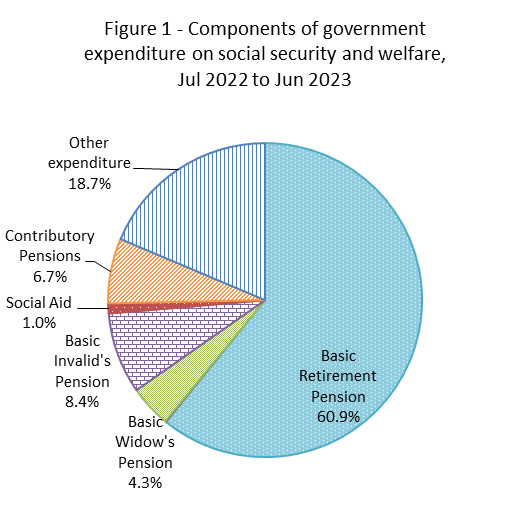       Non-contributory benefitsThese benefits include:Basic pensions which cater for elderly, invalids, widows and orphans irrespective of their economic status;Allowances such as Social Aid, Food Aid, Unemployment Hardship Relief and Funeral Grant which are payable to the low-income group of the population; andInmates allowance and indoor relief payable to, or on behalf of, those Mauritians residing in government-subsidized institutions such as old-people homes, infirmaries and orphanages.The pension rates payable for non-contributory benefits are given at Table 8.4.1       Basic Pensions4.1.1    Basic Retirement Pension – BRP (Table 2.1)  Basic Retirement Pension, also known as old-age pension, is payable to every Mauritian citizen aged 60 years and above, subject to certain residency conditions.The number of old-age pensioners, which stood at 250,411 as at June 2022 increased by 3.7% to reach 259,747 as at June 2023. The old-age pension cost government Rs 34.7 billion during 2022/2023, representing an increase of 13.4% over 2021/2022.4.1.2    Basic Widow’s Pension – BWP  (Table 2.1)  Basic Widow's Pension is payable to widows aged 15 to 59 years who were either civilly and/or religiously married to their late husband. There were 17,753 Basic Widow’s Pensioners in June 2023 compared to 18,034 one year earlier, showing a decrease of 1.6%.Government expenditure on BWP increased by 9.0% from Rs 2,252.5 million in 2021/2022 to             Rs 2,455.2 million in 2022/2023.4.1.3    Basic Invalid’s Pension – BIP – (Table 2.1)  The Basic Invalid’s Pension is payable to any person under the age of 60, if certified by a Medical Board that the person is either permanently or substantially incapacitated to a degree of 60% or more for at least 12 months. The number of such beneficiaries decreased from 32,252 in June 2022 to 30,728 in June 2023, down by 4.7%.The total amount spent on Basic Invalid's Pension rose by 8.2% from Rs 4,402.6 million in 2021/2022 to Rs 4,764.5 million in 2022/2023.4.1.4    Basic Orphan’s Pension (BOP) – (Table 2.1)Basic Orphan’s Pension is payable to all orphans under the age of 15, or under 20 years, if they are in full-time education.The number of beneficiaries of Basic Orphan’s Pension increased from 395 in June 2022 to 398 in June 2023. Its cost amounted to Rs 67.3 million in 2022/2023, representing a 17.2% increase over 2021/2022. 4.1.5    Child’s Allowance – (Table 2.1) Child’s allowance is payable to children of beneficiaries of Basic Retirement Pension, Basic Widow’s Pension and Basic Invalid's Pension in respect of a child below 15 years, or below 20 years, if in full-time education. The total number of children benefiting from Child’s allowance decreased by 2.9% from 13,376 in June 2022 to 12,990 in June 2023. Out of this total, 58.2% were children of Basic Invalid’s pensioners followed by those of Basic Widow’s Pensioners (36.9%).   4.2	Other Non - Contributory Social Benefits – (Tables 3 & 4)4.2.1	Social AidSocial Aid is an income-tested scheme. It is payable to the head of a family who is incapable of earning his living adequately and who has insufficient means to support himself and his dependents. The total number of families benefiting from such assistance decreased by 4.5% from 14,642 in June 2022 to 13,976 in June 2023. Amount paid registered an increase of 14.4% to reach Rs 587.2 million in 2022/2023.4.2.2    Income Support for purchase of rice and flourIn order to support needy Mauritians for the purchase of rice and flour, a Food Aid Scheme and an Income Support Scheme were introduced when government subsidy on rice and flour was discontinued. Afterwards, even when government subsidy was reinstated, Government decided to continue giving Food Aid and Income Support to alleviate the needy Mauritians. The number of persons who were benefiting from Food Aid Scheme or Income Support Scheme was 68,923 in June 2023 and the total amount paid from July 2022 to June 2023 was Rs 263.4 million.4.2.3    Indoor ReliefIndoor relief is the grant paid to an institution in respect of every person residing in the institution, if that person would have otherwise benefited from a basic pension or Social Aid. The number of beneficiaries increased from 583 in June 2022 to 631 in June 2023, showing an increase of 8.2%. The amount paid under this scheme was Rs 81.2 million for the period July 2022 to June 2023.4.2.4	Inmate’s AllowanceInmate's Allowance refers to the pocket money given to certain residents of government-subsidized institutions and of the government psychiatric hospital, Brown Sequard Hospital. In June 2023, some 716 persons received such allowance as compared to 645 in June 2022, representing an increase of 11.0%. The amount spent under this item increased by 35.2% from Rs 10.8 million in 2021/2022 to Rs 14.6 million in 2022/2023.4.2.5	Unemployment Hardship ReliefUnemployment Hardship Relief (UHR) is payable to unemployed heads of families whose family income is not sufficient to meet the needs of the members. The number of beneficiaries of UHR decreased by 60.1%, from 409 in June 2022 to 163 in June 2023 and the amount paid to these beneficiaries decreased by 9.7% from Rs 9.3 million in 2021/2022 to Rs 8.4 million in 2022/2023.4.2.6    Funeral GrantFuneral grant is meant to cover funeral expenses of persons from low-income families.  The number of payments for funeral expenses stood at 3,946 during July 2022 to June 2023. The amount disbursed was Rs 48.1 million during the same period.5.	National Pension Fund, National Savings Fund and contributory benefits5.1       National Pensions FundThe National Pension Scheme, introduced in April 1976, provides for the payment of contributory pensions to those employees of the private sector who have contributed to the National Pensions Fund (NPF).It is to be noted that the ‘Contribution Sociale Généralisée’ (CSG) was introduced by the Finance (Miscellaneous Provisions) Act 2020. This new system of social contributions replaced the National Pensions Fund (NPF) and was applicable as from the month of September 2020. However, the Social Contribution and Social Benefits Act, enacted in 2021, brought some changes to the social contributions, and the provisions are applicable as from the month of September 2021. Consequently, there was no NPF contributions and related statistics for financial year 2022/2023.5.2      National Savings Fund – (Table 5)The National Savings Fund (NSF) has been set up in 1995 to replace the Employees Welfare Fund. The objectives of the National Savings Fund are:To provide for the payment of a lump sum to every employee on his retirement at the age of 60 or earlier, or to the beneficiary on his death; andTo set up and operate for the benefit of employees, such schemes, including loan schemes, as may be prescribed.The number of employees covered by the Fund was around 478,400 during period July 2022 to June 2023 and the total contribution received, exclusive of surcharge, amounted to Rs 2,110 million.5.3      Contributory benefitsContributory benefits are payable only to, or on behalf of, those persons who have contributed to the National Pensions Fund (NPF). The contributory pensions include old age, invalidity, widows and orphans pensions in addition to industrial injury allowances.In the case of contributory benefits, the allowances payable vary according to the amount contributed to NPF by the insured worker. For those persons whose contributions were marginal, government guarantees a minimum contributory pension.During July 2022 to June 2023, amount disbursed on Contributory Retirement Pension (CRP) represented the main component with 76.4% of the total, followed by Contributory Widows Pension (CWP) with 20.3% [Table 6(b) and Figure 2].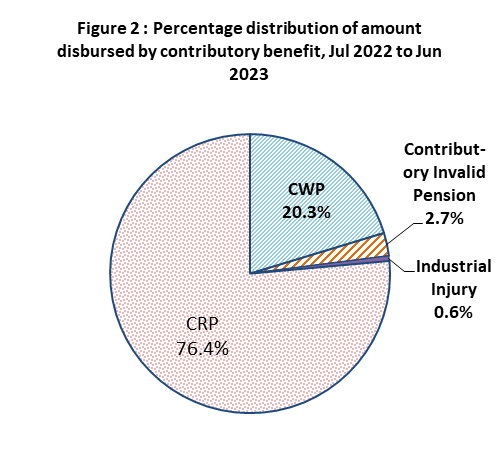 5.3.1   Contributory Pensions – (Tables 6(a) - (b))5.3.1.1	Contributory Retirement Pension (CRP)Contributory Retirement Pension is payable to a person on reaching the age of 60 years, if that person has contributed to the National Pension Fund.  The number of beneficiaries of this type of pension rose from 138,204 in June 2022 to reach 148,144 in June 2023, showing a rise of 7.2%. An increase of 0.4% was noted in the amount disbursed, from Rs 2,905.8 million in 2021/2022 to Rs 2,916.2 million in 2022/2023.5.3.1.2	Contributory Widow’s Pension (CWP)Contributory Widow’s Pension is payable to a widow whose late husband had contributed to the National Pensions Fund.  The total number of widows who benefited from such a pension increased by 4.1%, from 34,540 in June 2022 to 35,944 in June 2023. The amount paid went up from                     Rs 724.5 million in 2021/2022 to Rs 774.6 million in 2022/2023, showing an increase of 6.9%.5.3.1.3	Contributory Invalid’s Pension (CIP)A person is entitled to a Contributory Invalid’s Pension if he/she has previously contributed to the National Pension Fund and suffers from a permanent incapacity of at least 60%. The number of such beneficiaries registered a decrease of 3.6%, from 12,039 in June 2022 to 11,600 in June 2023. The amount paid on this item increased by 0.5% from Rs 101.3 million in 2021/2022 to Rs 101.8 million in 2022/2023.5.3.1.4	Contributory Orphan’s Pension (COP)Contributory Orphan’s Pension is payable to orphans under the age of 15 years (or 20 years if the child is at school), if any of the deceased parents had contributed to National Pension Fund. At June 2023, the number of orphans benefiting from this pension was 252 against  June 2022, representing a decrease of 2.7%.The amount disbursed for period July 2022 to June 2023 was Rs 0.6 million, same as the preceding financial year.5.3.1.5	Industrial Injury BenefitsIndustrial Injury Benefits comprises only those cases who, being insured under NPF, have been awarded Industrial Injury Allowance in respect of work accidents. The number of cases of Industrial Injury decreased from 575 in June 2022 to 551 in June 2023. The total amount paid decreased by 21.0%, from Rs 27.2 million in 2021/2022 to Rs 21.5 million in 2022/2023.6.        National Solidarity Fund – (Table 7(a) – (b))The National Solidarity Fund started operating on 1 June 1991 with the objective to provide financial assistance to:Mauritian citizens residing in Mauritius who require surgical operations that can only be performed abroad.Those undergoing Severe Personal Hardships such as tragic accidents, needy students, victims of natural calamities, multiple births, medical cases, etc. In 2022/2023, the National Solidarity Fund assisted 3,117 cases compared to 2,253 in 2021/2022, representing an increase of 38.3%. During that period, the amount spent increased by 65.1% to             Rs 58.9 million from Rs 35.6 million.7.	List of tablesThe following tables together with the web version of this publication can be downloaded from Statistics Mauritius website at https://statsmauritius.govmu.org From the homepage click on ‘Statistics by subject’ followed by ‘Social security’, then select the appropriate publication under the heading ‘Publications – Economic and Social Indicators’.Table 1 – Government Expenditure on Social Security & Welfare,     Republic of Mauritius, financial years 2019/2020 - 2022/2023Table 2.1 – No. of beneficiaries of basic pensions and amount paid,	     Republic of Mauritius, 2019 - 2023Table 2.2 – No. of beneficiaries of basic pensions and amount paid,	     Island of Mauritius, 2019 - 2023Table 2.3 – No. of beneficiaries of basic pensions and amount paid,	     Island of Rodrigues, 2019 - 2023Table 3 – Number of beneficiaries of other non-contributory social benefits	    and amount paid, Republic of Mauritius, 2019 - 2023Table 4 – Number of cases of Social Aid paid by district as at June 2019 - 2023Table 5 – Contribution to the National Savings Fund (NSF), financial years                   			     2018/2019 - 2022/2023Table 6 – Number of beneficiaries of contributory pensions by pension type and amount 			     paid, Republic of Mauritius, 2019 - 2023Table 7 – No. of cases receiving assistance from the National Solidarity Fund by 				    contingency type and amount disbursed, Republic of Mauritius, 2018 - 2023Table 8 – Non-contributory benefits by pension type and rate payable, 2019 - 2021 and                    2021/2022-2022/20238.	Notes8.1	Release of data on social securityThis publication is a yearly issue to be released on 28 February 2024 according to an advance calendar posted on Statistics Mauritius website (https://statsmauritius.govmu.org). The next issue is scheduled for February 2025. This indicator will also be followed by a more comprehensive report on the same subject and period, with release scheduled for November 2024. 8.2	InquiriesFor further information regarding the indicators presented in this ESI and other statistics on social security please contact:Mrs. P. MULLIAH, Ag. Principal Statistical Officer  		Social Security Statistics Unit,Ministry of Social Integration, Social Security and National Solidarity (Social Security and National Solidarity Division)8th floor, Social Security House, Rose Hill                                                   Tel:  (230) 403 2700 (Ext. 2829, 2963, 2964)E-mail:  pmulliah@govmu.org             cso-socsecurity@govmu.org9	Explanatory Notes9.1	Non – Contributory Benefits  9.1.1	Carer’s Allowance for Basic Retirement PensionerThe Carer’s Allowance for Basic Retirement Pensioner is an additional allowance payable to old-age pensioners who are eithertotally blind, orsuffer from total paralysis, orneed the constant care of another person9.1.2	Carer’s Allowance for Basic Invalid PensionerBasic Invalid Pensioners, who need the constant care and attention of another person, benefit from an additional allowance known as the Carer’s Allowance.9.1.3	Guardian Allowance (GA)A Guardian’s allowance is also paid to the person looking after one or more orphans. However, only one allowance is payable per guardian irrespective of the number of orphans under his/her care.9.1.4	Child’s Allowance  Child’s allowance is payable to children of beneficiaries of Basic Retirement Pension, Basic Widow’s Pension and Basic Invalid's Pension in respect of a child below 15 years, or below 20 years, if in full-time education. Child’s allowance is payable for up to three dependent children. It is to be noted that child allowance is payable even after discontinuation of pensions to the parents for some reasons (e.g. when the widowed mother got married).9.1.5	Social AidSocial Aid is an income-tested scheme. It is payable to the head of a family who is incapable of earning his living adequately and who has insufficient means to support himself and his dependents. Social Aid is payable to the poorer section of the population, including the dependents of prisoners and abandoned spouses, especially those with dependent children. The allowance payable is calculated as the difference between the total income and the expected overall expenditure of the family.9.1.6	Income Support for purchase of rice and flourIn order to support needy Mauritians for the purchase of rice and flour, the Food Aid Scheme was introduced in May 1993 when government subsidy on rice and flour was temporarily discontinued.  Afterwards, even when government subsidy was reinstated, it was decided to continue giving Food Aid allowance to the needy Mauritian. Under the Food Aid Scheme, a monthly stipend is given to every needy Mauritian for the purchase of rice and flour. The beneficiaries are:All recipients of Social Aid and their dependentsAll those receiving the Unemployment Hardship ReliefAll needy beneficiaries of a basic pension under the National Pensions Act, i.e. beneficiaries of Basic Retirement Pension, Basic Widow’s Pension, Basic Invalid’s Pension and Basic Orphan’s Pensions, who would have qualified to receive social aid if the basic pensions were not payableIn addition, as from 1 July 2006 with the government discontinuation of subsidy on rice and flour, an Income Support Scheme was introduced whereby a monthly allowance of Rs 40 is given to:Any head of household and his/her dependents whose average monthly electricity consumption does not exceed 75 KWh and who are not in receipt of Food Aid.Any beneficiary of basic pension and his/her dependents (under the National Pensions Act) and who would have been eligible to receive social aid if he/she was not in receipt of that basic pension.Later on, even with the reinstatement of government subsidy, Government decided to continue providing Income Support to alleviate the needy Mauritians.9.1.7	Inmate’s AllowanceInmate's Allowance refers to the pocket money given to certain residents of government-subsidized institutions and of the government psychiatric hospital, Brown Sequard Hospital.9.1.8	Unemployment Hardship ReliefThe Unemployment Hardship Relief (UHR) is payable to unemployed heads of families whose family income is not sufficient to meet the needs of the members.  The head should be  Registered as unemployed at the Employment Exchange  Be willing and able to take up employment and Be actively looking for work  A disabled person, who can work but has not been able to find a job, receives an Unemployment Hardship Relief in addition to his Basic Invalid's Pension.9.1.9	Funeral GrantA funeral grant is meant to cover funeral expenses of persons from low-income families.9.2	Contributory Benefits9.2.1	National Pension SchemeThe National Pension Scheme was introduced in April 1976.  It provides for the payment of contributory pensions to those employees of the private sector who have contributed to the National Pensions Fund (NPF).It is to be noted that the ‘Contribution Sociale Généralisée’ (CSG) was introduced by the Finance (Miscellaneous Provisions) Act 2020. This new system of social contributions replaced the National Pensions Fund (NPF) and was applicable as from the month of September 2020. However, the Social Contribution and Social Benefits Act, enacted in 2021, brought some changes to the social contributions, and the provisions are applicable as from the month of September 2021. 9.2.2	National Savings FundThe National Savings Fund has been set up in 1995 to replace the Employees Welfare Fund. The objectives of the National Savings Fund are:To provide for the payment of a lump sum to every employee on his retirement at the age of 60 or earlier, or to the beneficiary on his death; andTo set up and operate for the benefit of employees, such schemes, including loan schemes, as may be prescribed.This Fund is compulsory in respect to all employees, except non-citizens, of both public and private sector. Contributions to the Fund were payable at the rate of 2.5 % by employers.  As from February 2009, following the proclamation of the Employment Rights Act, the contribution increased to 3.5%, comprising of 2.5% from employers and 1% from employees of the Private Sector and those of parastatal bodies. This additional 1% contribution is being used to pay part of the Transitory Unemployment Benefit (TUB) to laid-off workers. 9.2.3	Industrial Injury BenefitsThe different types of allowances payable in respect of a work accident affecting an employee insured under the National Pension Scheme are:Industrial Injury allowance as a result of a total temporary incapacity, subject to medical evidence.Disablement pension due to a permanent incapacity (partial or total).Survivor’s Pension as a result of the death. Constant attendance allowance resulting in a total temporary incapacity or a 100% disability and requiring the constant attendance of another person.Dependent’s pension, orphan’s pension, child allowance, clinical expenses, clothing expenses, hospital expenses, artificial aid.9.3	National Solidarity FundThe National Solidarity Fund started operating under the aegis of the Ministry of Social Security and National Solidarity on 1 June 1991. Initially, its objectives were to provide financial assistance to:Mauritian citizens residing in Mauritius who require surgical operations that can only be performed abroad.Those undergoing Severe Personal Hardships. Since November 1999, with the creation of the “Trust Fund for Overseas Treatment” operating under the aegis of the Ministry of Health, all surgical operations cases are referred there. The National Solidarity Fund has then widened the scope of its activities under the “Severe Personal Hardship Scheme” to cover also tragic accidents, needy students, victims of natural calamities, multiple births, medical cases, etc. The sources of revenue of the Fund are manifold. These include:Contribution from the General PublicContribution from Ministries and DepartmentsInterests on investmentUnclaimed prizes and unclaimed winning tickets from e.g. Automatics Systems Ltd., Mauritius Turf Club, Lottotech Ltd. and other commercial promotions.Statistics MauritiusMinistry of Finance, Economic Planning and DevelopmentPort Louis28 February 2024